6,7,8  BJT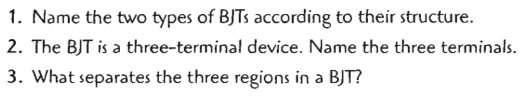 Ans. / 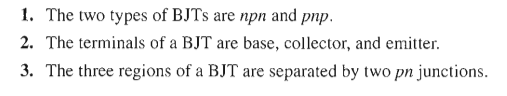 -----------------------------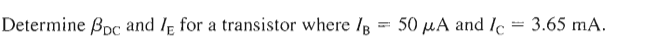 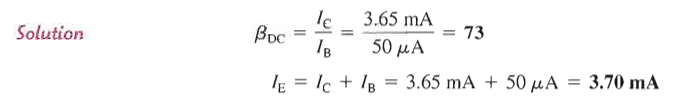 ----------------------------------------4- Draw a circuit used to record the control characteristics of npn BJT.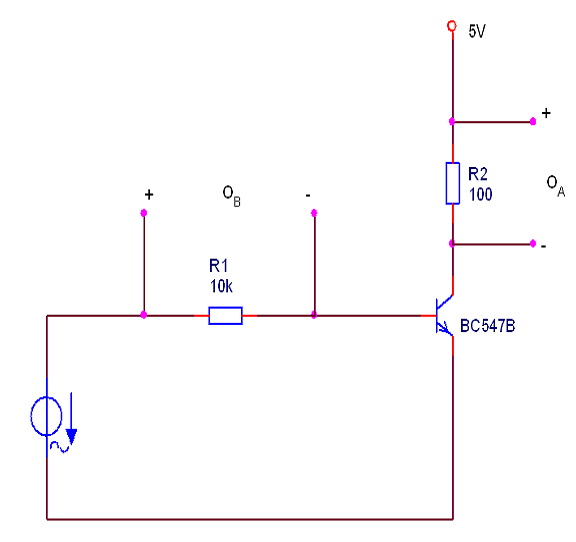 5- Draw the control ch/s of BJT common emitter6- Why is the current amplification almost the same even though you have changed the collector resistance?The current amplification is constant due to the fact that the supply voltage has remained the same.The current amplification is essentially a transistor specific value and has nothing to do with the circuit.It is the series resistance at the base of the transistor that determines the current amplification and thus did not change.7- Draw a circuit used to record the input characteristics of npn BJT.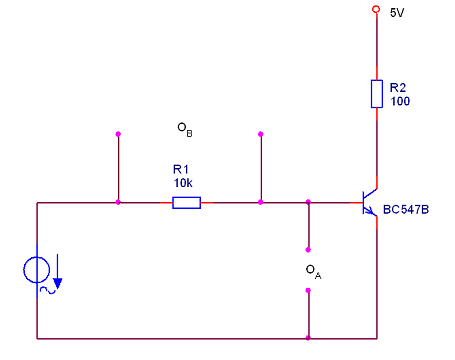 8- Which of the following statements about the transistor's input characteristic is correct?The characteristic corresponds to that of a resistor.The characteristic corresponds to that of a diode.The current through the base of the transistor initially increases very weakly and then abruptly.The voltage at the base is proportional to the current flowing through the resistor.The current flowing through the resistor is proportional to the voltage across the resistor.9- Draw the input characteristics of BJT common emitter, what is look like ? Like si-diode ch/s.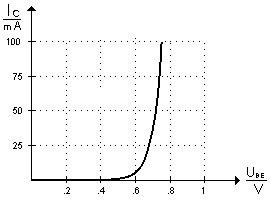 10- Draw a circuit used to record the output characteristics of npn BJT.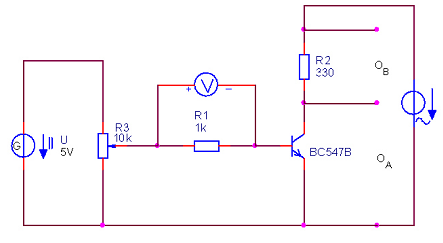 11- Draw the output characteristics of npn BJT.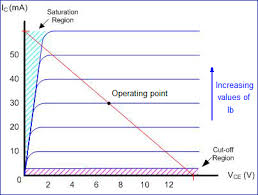 12 - What is the significance of the typical bend in the output characteristic?The oscilloscope cannot display any higher values on the y-axis.The preset base current is limited by the transistor's constant current amplification.The collector resistance limits the current flowing through the transistor.